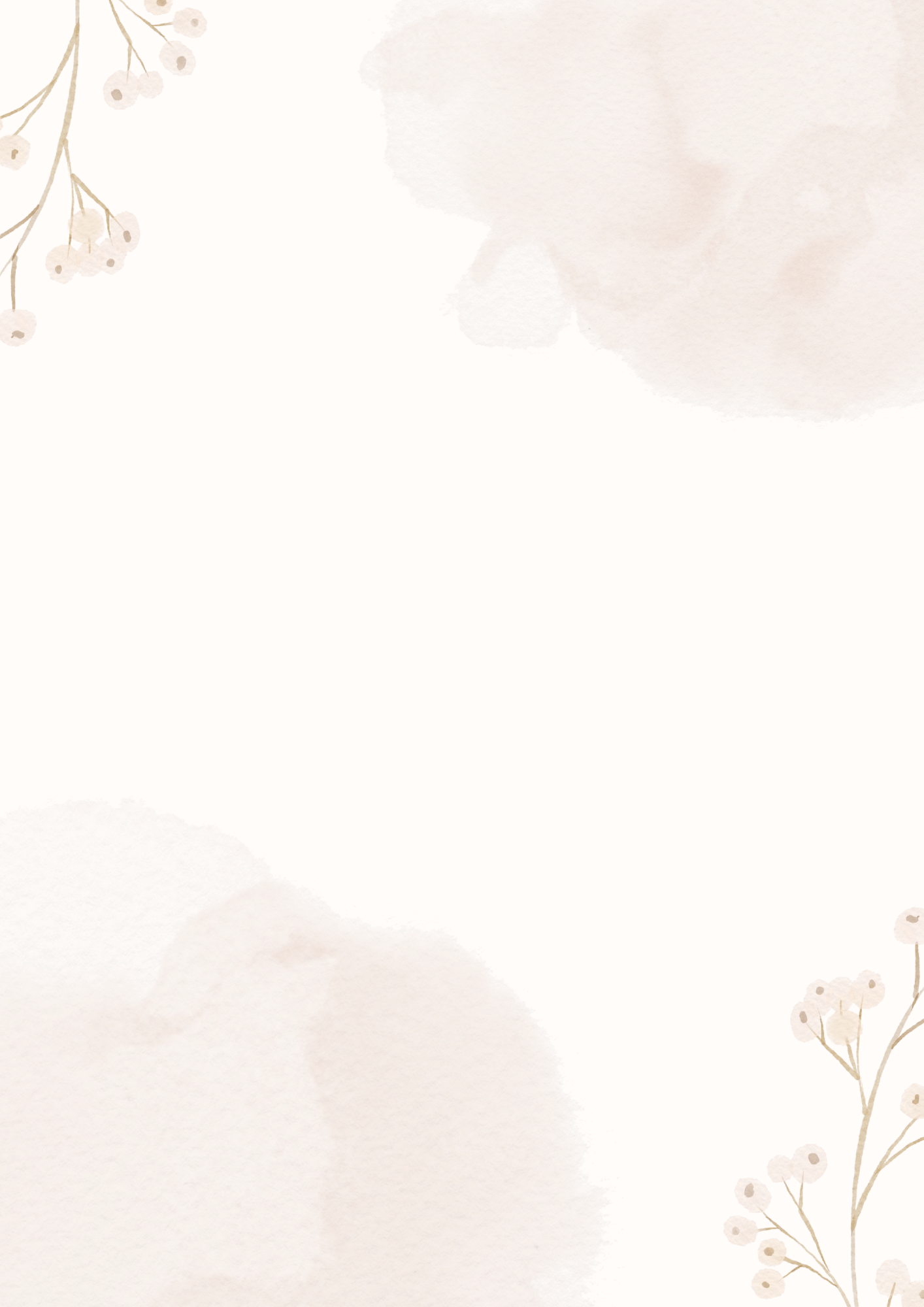 MARSTilbakeblikk: Da var vi kommet inn på «gamle» svane. Denne måneden har vi hatt fokus på Gullhår og utvidet det med å dramatisere eventyret sammen med barna. Vi har hatt karneval som var stor suksess og barna koste seg masse denne dagen. Barna har også fått kjennskap til samenes nasjonaldag. Mars: I mars vil vi ha fokus på å spre glede. Hvordan møter vi vennene våre og hvordan svare vi vennene våre. Hva gjør oss glad? Videre skal vi snakke om ulike følelser og hvordan de kjennes ut.Våren har meldt sin ankomst så det blir spennende å følge med på tærer og blader og se hvordan det utvikler seg fremover. Vi skal være mer og mer ute så det er viktig med gode klær. Aktivitetene i barnehagen starte 09.30 så det viktig at alle er i barnehagen til da. Minner om påskelappen blir levert ut snart.«Tidlige erfaringer med jevnaldrende har stor betydning for barns samspillsferdigheterog gjør barnehagen til en viktig arena for sosial utvikling, læringog etablering av vennskap»MVH SVANE UkeMandagTirsdagOnsdagTorsdagFredag104.3Utedag5.3Grupper6.3Tur: Sundeskogen7.3Grupper (forming/musikk) 8.3Varmmat1111.3Utedag12.3Barnehagedagen«Stedet mitt»13.3Tur: Lekeplassen havørnbrautene14.3Grupper (forming/musikk)15.3Varmmat1218.3Utedag19.3Grupper20.3Tur: Mjughaugskogen21.3Grupper(forming/musikk) Påskefrokost22.3Varmmat1325.3Påskekos26.3Påskekos27.3Halvdag28.3SkjærtorsdagBarnehagen er stengt29.3LangfredagBarnehagen er stengt